Anuncios y texto para el boletín y sitio web – (Alcancemos la meta)#1 - ImpactoAnuncio desde el ambón¿Sabías que tenemos más de 50 ministerios pastorales y servicios dedicados a fortalecer la vida de los 303,000 católicos que viven en los cinco condados de nuestra diócesis? A través de nuestra activa participación en nuestra parroquia, y otros ministerios y servicios a mayor escala de nuestra Iglesia, llevamos esperanza a aquellos que buscan el amor y la misericordia de Jesucristo.¡Al día de hoy más de $XX,XXX han sido comprometidos a la Apelación Pastoral Anual de 2021, acercándonos a un XX.XX% de nuestra meta parroquial gracias a X,XXX de nuestras X,XXX familias!A través de las donaciones a la Apelación Pastoral Anual podemos:+ proclamar la Palabra en las escuelas católicas y programas de formación de fe+ defender a aquellos que no tienen voz + servir y llevar esperanza a los que sufren necesidades físicas y espirituales+ compartir el mensaje del Evangelio y actos de fe con las personas que acogemos y acompañamos a tener una relación más cercana con Jesucristo.  Aprende más sobre los ministerios apoyados a través de la Apelación Pastoral Anual en www.dosp.org/2021ministryupdate. Texto para el boletín/sitio webImpacto en los cinco condados¿Sabías que tenemos más de 50 ministerios pastorales y servicios dedicados a fortalecer la vida de los 303,000 católicos que viven en los cinco condados de nuestra diócesis? A través de nuestra activa participación en nuestra parroquia, y otros ministerios y servicios a mayor escala de nuestra Iglesia, llevamos esperanza a aquellos que buscan el amor y la misericordia de Jesucristo y respondemos al llamado a ser discípulos. ¡Al día de hoy más de $XX,XXX han sido comprometidos a la Apelación Pastoral Anual de 2021, acercándonos a un XX.XX% de nuestra meta parroquial gracias a X,XXX de nuestras X,XXX familias! A través de las donaciones a la Apelación Pastoral Anual:+ proclamamos la Palabra en las escuelas católicas y programas de formación de fe+ defendemos a aquellos que no tienen voz + servimos y llevamos esperanza a los que sufren necesidades físicas y espirituales+ somos parte de una gran familia de fe que apoya la organización parroquial y operacional de las 79 parroquias y misiones de nuestra diócesisSobre todo, podemos compartir el mensaje del Evangelio y actos de fe con las personas que acogemos y acompañamos a tener una relación más cercana con Jesucristo.  Aprende más sobre los ministerios apoyados a través de la Apelación Pastoral Anual en www.dosp.org/2021ministryupdate/. #2 - ImpactoAnuncio desde el ambónCada año, millares de personas que necesitan la misericordia de Cristo se benefician de los servicios compartidos y ministerios financiados a través de donaciones individuales a la Apelación Pastoral Anual. Con las donaciones a APA, llegamos más allá de nosotros mismos y de nuestra parroquia, y llevamos esperanza a millares de personas a través de los ministerios, programas y servicios que promueven la vida centrada en Cristo para:+ las personas que sirvieron más de 67,000 comidas en Pinellas Hope el año pasado  + las 48 familias que recibieron asientos de seguridad para su bebé a través de Foundations of Life+ las 12 familias que ahora tienen un hogar en Bethany Family Apartments en el condado de PascoEstos y otros esfuerzos de ayuda a la comunidad de Caridades Católicas son financiados a través de APA. Somos un pueblo que espera en el Señor. Aprende más información acerca de la esperanza que llevamos a otras personas a través de nuestra participación en la Apelación Pastoral Anual en www.dosp.org/2021ministryupdate/.Texto para el boletín/sitio webEste año el lema de APA es: Esperanza en el Señor, un mensaje que indica quiénes somos y cómo nuestra esperanza nos fortalece. Durante el año pasado nuestra parroquia fue testigo de la esperanza que nos da la gracia vivificante para enfrentar una inmensa dificultad. Nuestro pueblo ha demostrado que, al poner nuestra esperanza en nuestro Señor, todos podemos hacer una diferencia para alguien menos afortunado.Tu donación a la Apelación Pastoral Anual es una manera más de llevar la esperanza a otras personas. A través de las donaciones a APA nuestro alcance se extiende más allá de nuestra parroquia y le damos esperanza a millares de personas a través de los ministerios, programas y servicios que promueven la vida centrada en Cristo. Nuestras donaciones impactan:+ las personas que sirvieron más de 67,000 comidas en Pinellas Hope el año pasado+ las 48 familias que recibieron asientos de seguridad para su bebé a través de Foundations of Life+ las 12 familias que ahora tienen un hogar en Bethany Family Apartments en el condado de Pasco  Estos y otros esfuerzos de ayuda de Caridades Católicas son financiados a través de APA. Para aprender más información acerca de nuestros ministerios diocesanos que ofrecen servicio en nombre de Cristo, visita www.dosp.org/2021ministryupdate/ o síguenos en los medios sociales en @DioStPete para descubrir algo nuevo sobre la ayuda de nuestra Iglesia local. Oremos juntos para que el Espíritu Santo guíe nuestro camino y nos conceda su gracia a medida que llevamos esperanza a los demás. Si todavía no has hecho tu donación a APA, por favor toma uno de los sobres de compromiso que se encuentran en las bancas de la iglesia y en oración considera apoyar las buenas obras que hace hacemos como diócesis.#3 - ParticipaciónAnuncio desde el ambón¿Sabías que 79 parroquias y misiones apoyan financieramente las necesidades físicas, educativas y espirituales de nuestra Iglesia diocesana local? Este año, nuestra responsabilidad parroquial es de $(cantidad de la meta). Nos va bien, con un total de $(cantidad prometida) en compromisos de (número de donaciones) familias. ¿Es uno de esos compromisos el tuyo?  Si ya has hecho tu donación o promesa a APA este año – ¡gracias!  Si no has hecho tu compromiso, recuerda por favor que el pueblo de Dios en nuestra diócesis necesita tu ayuda. Quizás nunca llegues a conocer a las personas que ayudas, o piensas que tu donación es demasiado pequeña. Por favor considera donar y recuerda que cada donación hace una diferencia y ofrece esperanza. Los sobres de compromiso están colocados en (describe el lugar donde están los sobres) para tu conveniencia, o puedes donar electrónicamente en www.dosp.org/giveapa. Gracias.Texto para el boletín/sitio web¿Has dicho que “sí”?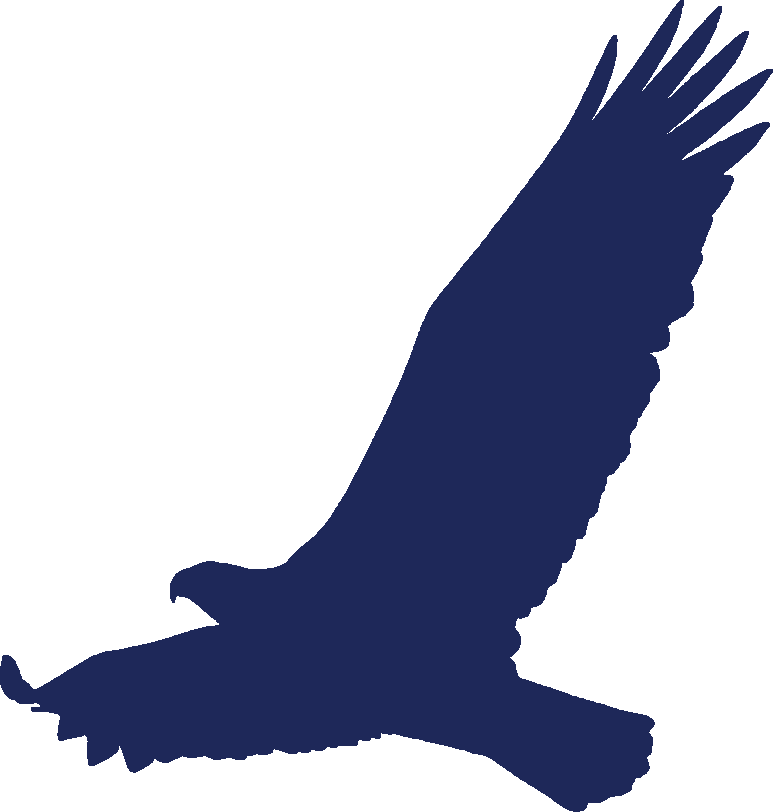 Hay en nuestra parroquia muchas personas bondadosas y generosas que se comprometen con la Apelación Pastoral Anual, pues entienden el bien que aporta a nuestra parroquia y a nuestra diócesis. Gracias a todos los que han hecho el sacrificio de una donación a APA este año y nos ayudaron a alcanzar nuestra meta parroquial de $(cantidad de la meta). Su generosidad a APA apoya la misión de Jesucristo, permitiéndonos llevar el amor y la misericordia de Dios más allá de nuestros límites parroquiales a través de los ministerios, programas y servicios que ofrece nuestra iglesia local. Si todavía no has hecho tu promesa o donación, deseamos tu participación y apoyo. Por favor ora y responde con una donación que inspira a aquellos que buscan el amor y la misericordia de Cristo. Cada donación hace una diferencia y cambia la vida de alguna persona. Deja que la fe sea tu guía, la esperanza sea tu meta y el amor inspire tu acción.  Los sobres de compromiso están colocados en (describe donde están los sobres) para tu conveniencia y se pueden enviar por correo o entregarlos en nuestra oficina parroquial. Puedes también donar electrónicamente en www.dosp.org/giveapa. 